INDICAÇÃO Nº 4936/2018Sugere ao Poder Executivo Municipal que proceda com a roçagem e limpeza da área pública localizada na Rua Antônio L. Fornazin no bairro São Camilo; Excelentíssimo Senhor Prefeito Municipal, Nos termos do Art. 108 do Regimento Interno desta Casa de Leis, dirijo-me a Vossa Excelência para sugerir que, por intermédio do Setor competente, proceda com a roçagem e limpeza da área pública localizada na Rua Antônio L. Fornazin no bairro São Camilo.Justificativa:Em visita ao local, constatamos que a vegetação está muito alta e com entulhos, gerando preocupação aos moradores próximos com possível aparecimento de animais peçonhentos.Plenário “Dr. Tancredo Neves”, em 30 de Outubro de 2.018.Marcos Antonio Rosado MarçalMarcos Rosado-vereador-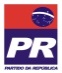 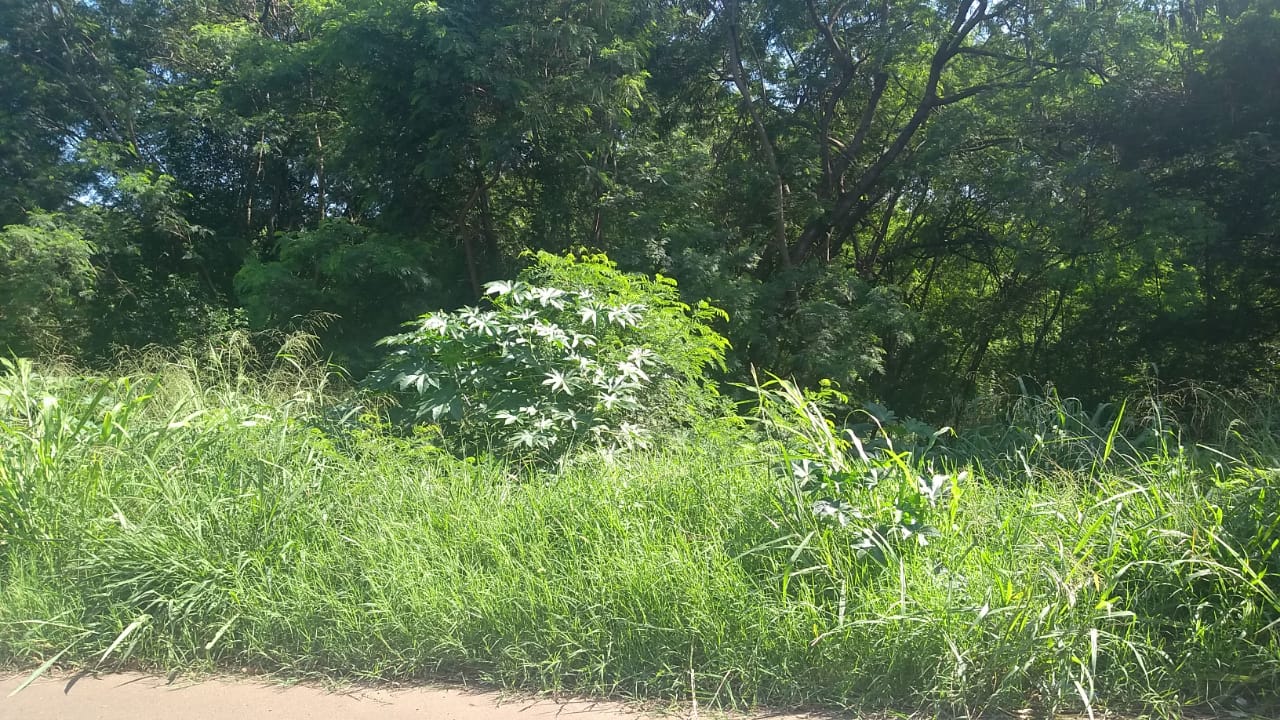 